Association des Radio Amateurs du Cantal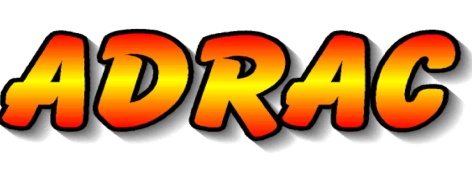 1 Rue Marie CURIE 15130 ARPAJON sur CERE Compte rendu de l'assemblée générale du 6 MAI 2023Au Restaurant les Crozes Arpajon-sur-CèrePrésents:F5FPI Francis et son épouse, F6IOJ Jean Louis et son épouse, F1EZC Jean Paul et son épouse, F5LL Alain et son épouse, F5LAS Gilles  et son épouse, F1CKS Jean Paul, F4JKJ Daniel Dumont et son épouse, F4EYL Pierrot, F5RQQ Jean Marc Vigier. Excusés: F1IYY Marcel, F4BTB Jean Baptiste, F4HSX Patrick, F6ETJ Bernard, F4CQD Jean Marie, F9SO Henri.10 h 15 Ouverture de l'assembléeLe Président souhaite la bienvenue à tous les participants et les remercie de leur présence. Evocation de c’est 30 années  pour l’anniversaire de l’Adrac15 & de tout les événements passer au fil du temps.Le Président enchaîne alors sur le rapport moral et les activités de l'association durant cette année 2022 & début 2023, divers rend vous radios hebdomadaires  sur les ondes décamétriques & les relais du Cantal, entretien relais de Puy Basset avec divers réparation antenne & matériels radio, ainsi que le débroussaillage, demande de subventions effectuer  par le Président.RAPPORT D’ACTIVITEES ANNEE 2022 & début 2023 lu par le secrétaire Jean Paul F1CKSF4JKJ Daniel trésorier nous fait le compte rendu financier, Les comptes et le budget prévisionnel sont approuvés sans exception.Le montant de la cotisation est reconduit au montant de 20€.Le bureau est constitué  comme suit: Président : Jean Louis RIOM  F6IOJ, Secrétaire : Jean Paul Vidal F1CKS, Trésorier : Daniel Dumont F4JKJ..11 h 30 Ouverture du débat généralLa consommation électrique durant l'année 2023 est à nouveau évoquée & mise en place de programmateur pour économiser pendant la nuit.La mise à jour du site internet (WWW.adrac15.fr)L'ordre du jour étant épuisé l'assemblée est clôturée à 12h et les participants se sont rendus dans la salle du restaurant " les Crozes " ou comme d'habitude et un excellent repas nous attendait.La journée s'est terminée chez F6IOJ Jean Louis et son épouse qui nous ont aimablement offert quelque rafraîchissement.Fait à Arpajon-sur-Cère le 6 mai 2023Le Président :				Le Secrétaire :				Le Trésorier :